El SalvadorEl SalvadorEl SalvadorMarch 2024March 2024March 2024March 2024SundayMondayTuesdayWednesdayThursdayFridaySaturday123456789Día de la Mujer101112131415161718192021222324252627282930Maundy ThursdayGood FridayEaster Saturday31Easter Sunday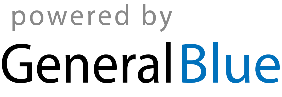 